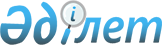 О подписании Соглашения между Правительством Республики Казахстан и Правительством Кыргызской Республики о создании казахстанско-кыргызского Межправительственного СоветаПостановление Правительства Республики Казахстан от 17 апреля 2008 года N 361

      Правительство Республики Казахстан  ПОСТАНОВЛЯЕТ : 

      1. Одобрить прилагаемый проект Соглашения между Правительством Республики Казахстан и Правительством Кыргызской Республики о создании казахстанско-кыргызского Межправительственного Совета. 

      2. Министру иностранных дел Республики Казахстан Тажину Марату Муханбетказиевичу подписать Соглашение между Правительством Республики Казахстан и Правительством Кыргызской Республики о создании казахстанско-кыргызского Межправительственного Совета, разрешив вносить изменения и дополнения, не имеющие принципиального характера. 

      3. Настоящее постановление вводится в действие со дня подписания.        Премьер-Министр 

      Республики Казахстан             К. Масимов Проект    

  Соглашение 

между Правительством Республики Казахстан и Правительством 

Кыргызской Республики о создании казахстанско-кыргызского 

Межправительственного Совета(Официальный сайт МИД РК - Вступило в силу с даты подписания)

      Правительство Республики Казахстан и Правительство Кыргызской Республики, далее именуемые "Стороны", 

      руководствуясь  Договором о вечной дружбе между Республикой Казахстан и Кыргызской Республикой от 8 апреля 1997 года,  Договором о союзнических отношениях между Республикой Казахстан и Кыргызской Республикой от 25 декабря 2003 года, 

      желая углубить, поддерживать и развивать торгово-экономическое, промышленное, научно-техническое, культурно-гуманитарное сотрудничество между Сторонами, 

      руководствуясь принципом взаимной выгоды и в целях активизации двустороннего сотрудничества, 

      согласились о нижеследующем:  

  Статья 1       В целях содействия расширению взаимовыгодного сотрудничества, Стороны создают казахстанско-кыргызский Межправительственный Совет (далее - Совет). 

      Совет состоит из представителей Сторон и вправе: 

      1) изучать вопросы, представляющие взаимный интерес в области экономики, торговли, промышленности, энергетики, строительства, миграции, науки и технологий, связи, транспорта (включая воздушный, железнодорожный и автомобильный транспорт), а также информации, образования, здравоохранения, туризма, спорта, культуры и искусства и вносить предложения по расширению сотрудничества в этих сферах; 

      2) предлагать взаимовыгодные и эффективные формы сотрудничества в вышеназванных областях; 

      3) рассматривать другие вопросы, касающиеся взаимовыгодного сотрудничества Сторон, и принимать соответствующие меры для содействия двустороннему сотрудничеству.  

  Статья 2       Совет возглавляется главами правительств обеих Сторон. 

      Совет в случае необходимости может создавать постоянные или временные рабочие группы, определять их состав, функции и компетенцию. 

      Заседания Совета проводятся, как правило, один раз в год поочередно в Республике Казахстан и Кыргызской Республике. Совет работает под руководством двух сопредседателей, назначаемых Сторонами. 

      Для решения неотложных вопросов по инициативе любой из Сторон может быть созвано внеочередное заседание Совета.  

  Статья 3       В случае возникновения разногласий при толковании или применении положений настоящего Соглашения Стороны разрешают их путем проведения консультаций и переговоров.  

  Статья 4       По взаимному согласию Сторон в настоящее Соглашение могут вноситься изменения и дополнения, которые оформляются отдельными протоколами и являются его неотъемлемыми частями.  

  Статья 5       После вступления в силу настоящего Соглашения Протокол между Правительством Республики Казахстан и Правительством Кыргызской Республики о создании межправительственной казахстанско-кыргызской совместной комиссии, подписанный 8 апреля 1997 года в городе Алматы, прекращает свое действие.  

  Статья 6       Настоящее Соглашение вступает в силу с даты подписания и остается в силе до истечения шести месяцев с даты получения одной из Сторон по дипломатическим каналам письменного уведомления другой Стороны об ее намерении прекратить его действие.       Совершено в городе Астане "__" апреля 2008 года в двух подлинных экземплярах, каждый на казахском, кыргызском и русском языках, причем все тексты имеют одинаковую силу. В случае возникновения разногласий по толкованию положений настоящего Соглашения, Стороны будут обращаться к тексту на русском языке.        За Правительство                            За Правительство 

    Республики Казахстан                        Кыргызской Республики 
					© 2012. РГП на ПХВ «Институт законодательства и правовой информации Республики Казахстан» Министерства юстиции Республики Казахстан
				